ПРОЕКТ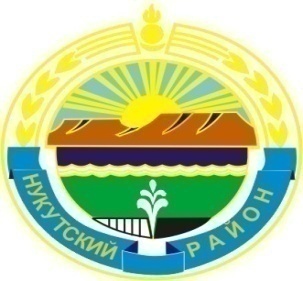 Муниципальное образование «Нукутский район» ДУМА МУНИЦИПАЛЬНОГО ОБРАЗОВАНИЯ«НУКУТСКИЙ  РАЙОН»Седьмой созывРЕШЕНИЕ 25 октября 2019 г.                                     № __                                                    п. НовонукутскийОб итогах организациилетнего отдыха и занятости в 2019 году	Заслушав и обсудив информацию врио начальника Отдела образования администрации МО «Нукутский район» Шараповой О.Ю. и начальника областного государственного бюджетного учреждения социального обслуживания «Комплексный центр социального обслуживания населения Нукутского района» Изыкеновой Т.Я. «Об итогах организации  летнего отдыха и занятости в 2019 году», ДумаРЕШИЛА:1.  Принять к сведению информацию врио начальника Отдела образования администрации муниципального образования «Нукутский район» Шараповой О.Ю. и начальника областного государственного бюджетного учреждения социального обслуживания «Комплексный центр социального обслуживания населения Нукутского района» Изыкеновой Т.Я. «Об итогах организации летнего отдыха и занятости в 2019 году» (приложение 1, приложение 2).2. Опубликовать настоящее решение с приложениями в печатном издании «Официальный курьер» и разместить на официальном сайте муниципального образования «Нукутский район».Председатель Думы муниципальногообразования «Нукутский район»		                                                                  К.М. БаторовПриложение 1к решению ДумыМО «Нукутский район»от 25.10.2019 г. №__Итоги организации летнего отдыха и занятости в 2019 годуВесь комплекс мероприятий по организации отдыха и оздоровления детей и подростков в летнее время 2019 года проводится в соответствии с постановлением мэра МО «Нукутский район» от 15 февраля 2019 г. № 62 «Об организации летнего отдыха, оздоровления и временной занятости подростков летом 2019 года». На территории муниципального образования «Нукутский район» в летний период организована деятельность 15 лагерей дневного пребывания на базе образовательных учреждений и работа загородного лагеря «Березка» с круглосуточным пребыванием.Всего охват детей в ЛДП составил 1328 человек, в ДЛ «Березка» за 2 смены 200 детей. Стоимость набора продуктов по ЛДП 126,0 руб. на ребенка, в ДЛ «Березка» 327,59 руб. на одного ребенка.В соответствии с федеральным законом от 05 апреля 2013 г. № 44-ФЗ «О контрактной системе в сфере закупок товаров, работ, услуг для обеспечения государственных и муниципальных нужд» лагеря дневного пребывания и Детский лагерь «Березка» заключили договора с поставщиками на продукты питания. Финансирование оплаты стоимости набора продуктов питания было распределено на условиях софинансирования: 94% из средств областного бюджета (2 831 189 руб.) и 6 % (180 715 руб.) из средств бюджета муниципального образования «Нукутский район».Деятельность лагерей с дневным пребыванием проводилась в одну смену продолжительностью 18 дней, с 03 июня  по 22 июня 2019 года. 	Стационарный детский лагерь «Березка» работал в  2 смены с охватом по 100 человек в каждую. Продолжительность смены 18 дней.  Первый сезон с 25 июня по 12 июля 2019 года для детей из категории ТЖС; второй сезон с 16 июля по 02 августа 2019 года для детей работающих родителей. Стоимость путевки для ТЖС -14 426,60 рублей, для работающие-13 303 рублей.МБУ ДЛ «Березка» принял участие в конкурсном отборе учреждений на  укрепление материально-технической базы детского лагеря «Березка» по программе «Развитие системы отдыха и оздоровления детей в Иркутской области» (государственная программа «Социальная поддержка населения»). Из областного бюджета выделено 1 321 423,13 руб. (в т.ч. бюджет МО «Нукутский район» 87 269,0 руб.). Средства направлены на приобретение душевого вагона на 10 кабинок; уличных тренажеров в количестве 5 штук и мягкого инвентаря.По программе «Народные инициативы» в августе  2019 года прошел первый этап ограждения территории МБУ ДЛ «Березка» (200 метров) на сумму 1 149,21 тыс. рублей. Данное мероприятие по ограждению единоразово  невозможно, полный объем работ планируется завершить к 2022 году.На подготовку и проведение летнего отдыха в детском лагере «Березка» было выделено с бюджета МО «Нукутский район» 325 тыс. рублей на приобретение хозяйственных товаров; на ГСМ; на прохождение медицинского осмотра и психиатрического освидетельствование работников лагеря, дератизации территории.В 2019 года по линии Центра Занятости населения было трудоустроено 80 подростков из малообеспеченных семей в возрасте 14 - 18 лет. Также в летний период более 400 учащихся  трудилось на пришкольных участках. 	При организации летнего отдыха особое внимание, так же как и в прошлые годы, уделялось охвату детей, состоящих на профилактических учетах. На учете в ПДН  по состоянию на 01 сентября 2019 года состояло 33 школьника, из них в лагере «Березка»  отдохнуло 9 школьников данной категории, в палаточном лагере «Солнечный берег» отдохнули 2 подростка. Врио начальника отдела образованияадминистрации МО «Нукутский район»		                                                  О.Ю. ШараповаПриложение  2к решению ДумыМО «Нукутский район»от 25.10..2019 г. №__Информация по организации летнего отдыха и оздоровленияна 16.10.2019г. Организация и обеспечение отдыха и оздоровления детей в Иркутской области осуществляется в соответствии с Законом Иркутской области от 2 декабря 2011 года № 121 - ОЗ «Об отдельных вопросах организации и обеспечения отдыха и оздоровления детей в Иркутской области».С целью обеспечения детей путевками в оздоровительные учреждения, министерством социального развития, опеки и попечительства Иркутской области выделяются путевки для отдыха и оздоровления детей с учетом количества оздоровленных детей в предыдущем году. Обеспечение ребенка путевкой осуществляется уполномоченным учреждением в порядке очередности в зависимости от даты подачи заявления и наличия путевок.Работа по организации отдыха и оздоровления детей ведется по двум категориям:Дети, законные представители которых состоят в трудовых отношениях с организациями независимо от их организационно-правовой формы и формы собственности;Дети, находящиеся в трудной жизненной ситуации, в том числе детей-сирот, и детей, оставшихся без попечения родителей,детей из многодетных семей и детей из семей одиноких родителей.Для получения путевки один из родителей (законный представитель) ребенка обращается в ОГБУСО «КЦСОН Нукутского района» с заявлением и документами, подтверждающими категорию ребенка.В 2019 году министерством социального развития, опеки и попечительства Иркутской области для детей, законные представители которых состоят в трудовых отношениях выделено 147путевок:- в АО «Клинический курорт «Ангара» (г. Иркутск) - 10 путевок (с 11.06. по 01.07);- в ДОЛ «Лукоморье» (с. Савватеевка Ангарский р-н) – 4 пут. (с 05.08. по 22.08.);- в Санаторный лагерь «Сосновая горка»(Зиминский район) - 18 пут. – 4 заезда;- в Санаторий-профилакторий «Иркутский» - 10 пут. (с 01.06. по 21.06.);- в МБУ ДЛ «Березка» - 100 пут. (с 16.07. по 02.08);- в ЗАО «Санаторий-профилакторий «Восток-Улан» (г. Саянск) – 5 пут. (с 08.07. по 28.07).Родительская доплата составляет 20 процентов стоимости путевки (Постановление Правительства Иркутской обл. от 25.09 2014 г. № 484-пп).	 До места отдыха и обратно родители доставляют ребенка самостоятельно.Для оздоровления детей, находящихся в трудной жизненной ситуации, в том числе детей-сирот, и детей, оставшихся без попечения родителей, детей из многодетных семей и детей из семей одиноких родителей, выделено 175 путевок:- в ДОЛ «Лукоморье» (Ангарский район) – 25 пут. – (10 пут.: с 18.03 по 31.03. и 15 пут. – с 28.10 по 10.11.)- в АО «Клинический курорт «Ангара» (г. Иркутск) - 10 путевок – (5 пут.: с 14.03 по 03.04 и 5 пут.: с 16.08 по 05.09)- в санаторий «Усолье» - 10 пут. (с 19.05. по 08.06);- в сан. «Жемчужина Сибири»(г. Слюдянка) - 15 пут. (с 13.06 по 03.07);- в МБУ ДЛ «Березка» - 100 пут. (с 25.06. по 12.07);- в палаточный лагерь «Солнечный берег +»(Ольхонскийрайон)- 15 пут. (с 28.06. по 11.07).На сегодняшний день по данной категории детей принято 181 заявление. Оздоровлено 160 детей: - детей-сирот – 10;                              - детей, оставшихся без попечения родителей – 20;        - детей из м/о семей – 9;                              - детей из семей одиноких родителей – 21;                              - детей из многодетных семей – 87;                              - детей, состоящих на учете в ОДН, КДН – 11;                              - иные категории детей – 2.Из них: состоящих на сопровождении – 36 детей (СОП – 22; ТЖС – 14).Пройдут оздоровление 15 детей в ДОЛ «Лукоморье» (с 28.10. по 10.11).В 2018 году прошли оздоровление 333 ребенка (по категории «дети, работающих родителей – 153, детей, находящихся в трудной жизненной ситуации, в том числе детей-сирот, и детей, оставшихся без попечения родителей, детей из многодетных семей и детей из семей одиноких родителей – 180. Обеспечение проезда детей к месту отдыха и оздоровления детей и обратно осуществляется уполномоченным учреждением за счет средств областного бюджета. Доставка ребенка до места сбора организованных групп осуществляется заявителем. Ежемесячно в министерство соц. развития в автоматизированной программе предоставляется мониторинг организации отдыха и оздоровления детей, находящихся в трудной жизненной ситуации и детей, работающих родителей.Информирование населения Нукутского района о ходе детской оздоровительной кампании проводилось следующим образом:Размещены объявления в  МБУ «Газета «Свет Октября»,  в муниципальных образованиях Нукутского района (в школах, администрациях МО, в общественных местах на подведомственной территории);Консультирование граждан лично и  по телефону;Оформлен информационный стенд. Директор ОГБУСО «Комплексный центрсоциального обслуживания населения Нукутского района»								Т.Я.Изыкенова